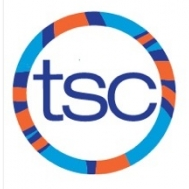 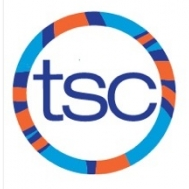 *Please arrive 15 mins prior to practice start.SUNDAYMONDAYTUESDAYWEDNESDAYTHURSDAYFRIDAYSATURDAY17:00-10:00amHarbord*Dryland from 9:00-10:00am23 5:30-7:30amUofT/Benson*Dryland from 7:00-7:30am45:00-6:30pmCTech54:30-6:30pmHarbord*Dryland from 6:00-6:30pm66:00-8:00pmBranksome Hall75:00-6:30pmCTech87:00-9:00amHarbord910HAPPY THANKSGIVING!115:00-6:30pmCTechTSC Equipment + Apparel Sale@Harbord124:30-6:30pmHarbord*Dryland from 6:00-6:30pm136:00-8:00pmBranksome Hall144:30-6:00pmCTech 157:00-9:00amHarbord*Group Breakfast*Blue&White Meet@UofT16175:30-7:30amUofT/Benson*Dryland from 7:00-7:30am185:00-6:30pmCTech194:30-6:30pmHarbord*Dryland from 6:00-6:30pm205:30-7:30amUofT/Benson215:00-6:30pmCTechOr…Fall Sprint Meet@UofT22Fall Sprint Meet@UofT23245:30-7:30amUofT/Benson*Dryland from 7:00-7:30am255:00-6:30pmCTech26TSC GALA276:00-8:00pmBranksome Hall285:00-6:30pmCTech297:00-10:00amHarbord*Dryland from 9:00-10:00am30315:30-7:30amUofT/Benson*Dryland from 7:00-7:30amHAPPY HALLOWEEN!